OSNOVNA ŠKOLA KOPRIVNIČKI BREGI       šk.god. 2019./2020.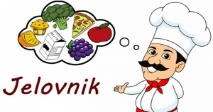 od 7.10. do 31.10.2019.Ponedjeljak, 7.10.Utorak, 8.10.Srijeda, 9.10.Četvrtak, 10.10.Petak, 11.10.NENASTAVNI DAN (NEMA ŠK KUHINJE)PRAZNIKPILEĆI PAPRIKAŠ - KRUMPIR PIRE - SEZONSKA SALATA - KRUHRIŽOTO (RIŽA+JEČAM) SA SVINJETINOM I POVRĆEM - SEZONSKA SALATA – SEZONSKO VOĆETJESTENINA S TUNOM - SEZONSKA SALATA - SEZONSKO VOĆE - KRUHPonedjeljak, 14.10.Utorak, 15.10.Srijeda, 16.10.Četvrtak, 17.10.Petak, 18.10.SENDVIČ (ŠUNKA, SIR I POVRĆE) - JOGURTFINO VARIVO - KRUH - KOLAČJUNETINA U UMAKU - TJESTENINA - SALATA - KRUH - SEZONSKO VOĆESLANUTAK S KOBASICOM - ZELENA SALATA S KUKURUZOM - KRUH - SEZONSKO VOĆERIŽOTO OD LIGANJA - KRUH - SEZONSKO VOĆEPonedjeljak, 21.10.Utorak, 22.10.Srijeda, 23.10.Četvrtak, 24.10.Petak, 25.10.ŽITARICE ZA DORUČAK - MLIJEKO - SEZONSKO VOĆEPUREĆI ŠPAGETI BOLOGNESE  - KRUH – VOĆNI KOMPOTSVINJETINA - SATARAŠ - RIŽA - SEZONSKA SALATA - KRUHVARIVO GRAH S POVRĆEM I JUNETINOM - KRUH - VOĆEPRŽENI OSLIĆ - KRUMPIR I KELJ NA LEŠO - KRUH Ponedjeljak, 28.10.Utorak, 29.10.Srijeda,30.10.Četvrtak, 31.10.SIRNI NAMAZ - BIJELA KAVA - POVRĆE - KRUHPEČENA PILETINA - RIŽA  S POVRĆEM - SEZONSKA SALATA - SEZONSKO VOĆESVINJETINA U UMAKU OD POVRĆA - KRUMPIR PIRE - SALATA SEZONSKA - SEZONSKO VOĆEPODRAVSKI GRAH S POVRĆEM I TJESTENINOM - SEZONSKO VOĆE - KRUH